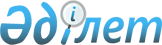 Қапшағай қаласы және Заречный, Шеңгелді ауылдық округтерінің елді мекендеріндегі салық салу объектілерінің орналасуын ескеретін аймаққа бөлу коэффициенттерін бекіту туралыАлматы облысы Қапшағай қаласы әкімдігінің 2021 жылғы 30 қарашадағы № 900 қаулысы. Қазақстан Республикасының Әділет министрлігінде 2021 жылы 6 желтоқсанда № 25566 болып тіркелді
      Ескерту. 01.01.2022 бастап қолданысқа енгiзiледi - осы шешімінің 3-тармағымен.
      "Салық және бюджетке төленетін басқа да міндетті төлемдер туралы" Қазақстан Республикасы (Салық кодексі) Кодексінің 529-бабының 6-тармағына сәйкес, Қапшағай қаласының әкімдігі ҚАУЛЫ ЕТЕДІ:
      1. Қосымшаға сәйкес Қапшағай қаласы және Заречный, Шеңгелді ауылдық округтерінің елді мекендеріндегі салық салу объектілерінің орналасуын ескеретін аймаққа бөлу коэффициенттері бекітілсін.
      2. Осы қаулының орындалуын бақылау Алматы облысының Қапшағай қаласы әкімінің орынбасары М.Жолдахметке жүктелсін.
      3. Осы қаулы 2022 жылдың 1 қаңтарынан бастап қолданысқа енгізіледі. Қапшағай қаласы және Заречный, Шеңгелді ауылдық округтерінің елді мекендеріндегі салық салу объектілерінің орналасуын ескеретін аймаққа бөлу коэффициенттері
					© 2012. Қазақстан Республикасы Әділет министрлігінің «Қазақстан Республикасының Заңнама және құқықтық ақпарат институты» ШЖҚ РМК
				
      Қапшағай қаласының әкімі

Н. Куматаев
Қапшағай қаласы әкімдігінің 2021 жылғы 30 қарашадағы № 900 қаулысына қосымша
№
Салық салу объектісінің орналасқан жері
Аймаққа бөлу коэффициенті
Қапшағай қаласы
1
"№3", "№4", "№5" шағын аудандары
1,17
2
"№1", "№2" шағын аудандары
1,12
3
"Ивушка" шағын ауданы
1,11
4
"Бытовик-2Н" гараж кооперативі, Энергетическая көшесі, № 1, 2, 3, 5, 5/5 үйлері
1,10
5
"Гүлдер" шағын ауданы
1,05
6
"№18" шағын ауданы
1,01
7
"Восточный" шағын ауданы
0,98
8
"Спутник" шағын ауданы
0,93
9
"Рауан" шағын ауданы
0,91
10
"№ 19" шағын ауданы
0,90
11
"№ 20" шағын ауданы
0,89
12
"Толқын" гараж кооперативі, Сейфуллин көшесі, №10, 12, 14, 2 "Б", 5, 6, 7 үйлері
0,81
13
"№ 10" шағын ауданы, "№ 8" шағын ауданы
0,80
14
"№ 12 А" шағын ауданы, "№12 Б" шағын ауданы
0,77
15
"Арна" шағын ауданы
0,76
16
"Қапшағай Алтын Алма" бау-бақша тұтыну кооперативі, "Бірлесу" бағбандық серіктестігі, "Энергетик-1" бағбандық серіктестігі, "Заря" бағбандық серіктестігі, "Связист-1" тұтыну кооперативі, "Заря Капшагай" бағбандық серіктестігі, "Заря Востока" бағбандық серіктестігі, "Строитель" бағбандық қоғам тұтыну кооперативі, "Қарлығаш" шағын ауданы
0,73
17
"Әсем тас" шағын ауданы
0,65
18
"Самал" шағын ауданы, "Ардагер" шағын ауданы
0,60
Заречный ауылдық округі
1
Заречный ауылы
0,96
2
Арна ауылы
0,86
Шеңгелді ауылдық округі
1
Шеңгелді ауылы
0,93
2
Кербұлақ ауылы
0,84
3
Сарыбұлақ ауылы
0,80
4
Ақөзек ауылы
0,80
5
Қосқұдық станция
0,80
6
Тасқұм разъезі
0,74
7
Бөктер разъезі
0,74
8
Құлантөбе разъезі
0,74
9
Шолақ ауылы
0,71